Муниципальное общеобразовательное учреждение – основная общеобразовательная школа №6 г. Аткарска Саратовской области Индивидуальные карточки по геометрии 9 класс по теме: «Правильные многоугольники»Автор-составитель: учитель математики (учитель-практикант)МОУ-ООШ №6 г. Аткарска Нестерова Наталья Сергеевнаг. Аткарск, 2020-2021 уч.год1 вариант№1. Найдите внутренний и внешний угол правильного пятиугольника.№2. Сколько сторон имеет правильный многоугольник, если его внешний угол равен  ?№3. Найдите сторону правильного многоугольника, если радиус окружности равен 4.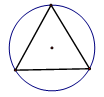 №4. Найдите радиус вписаннойокружности, если радиус описанной окружности равен 8√2.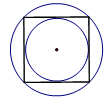 №5. Заполните пропуски в таблице:2 вариант №1.Сколько сторон имеет правильный многоугольник, если его внутренний угол равен  ?№2.Сколько сторон имеет правильный многоугольник, если его внешний угол равен 18 ?№3. Найдите сторону правильного многоугольника, если радиус окружности равен 2.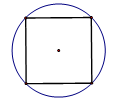 №4. Найдите радиус вписаннойокружности, если радиус описанной окружности равен 4.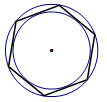 №5. Заполните пропуски в таблице:3 вариант №1. Найдите внутренний и внешний угол правильного семиугольника.№2.Сколько сторон имеет правильный многоугольник, если его внешний угол равен  ?№3. Найдите сторону правильного многоугольника, если радиус окружности равен 2√3.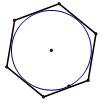 №4. Найдите сторону правильного многоугольника, если радиус окружности равен 2√3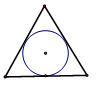 №5. Заполните пропуски в таблице:4 вариант №1.Сколько сторон имеет правильный многоугольник, если его внешний угол равен  ?№2.Сколько сторон имеет правильный многоугольник, если его внутренний угол равен  ?№3. Найдите сторону правильного многоугольника, если радиус окружности равен 5.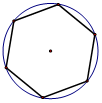 №4. Найдите сторону правильного многоугольника, если радиус окружности равен 4.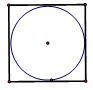 №5. Заполните пропуски в таблице:5 вариант №1. Найдите внутренний и внешний угол правильного десятиугольника.№2.Сколько сторон имеет правильный многоугольник, если его внутренний угол равен  ?№3. Найдите радиус вписаннойокружности, если радиус описанной окружности равен 8√2.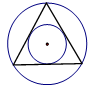 №4. Найдите радиус вписанной окружности, если радиус описанной окружности равен 4.№5. Заполните пропуски в таблице:6 вариант №1. Сколько сторон имеет правильный многоугольник, если его внутренний угол равен  ?№2. Сколько сторон имеет правильный многоугольник, если его внешний угол равен  ?№3. Найдите сторону правильного многоугольника, если радиус окружности равен 6√3.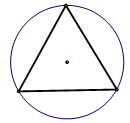 №4. Найдите сторону правильного многоугольника, если радиус окружности равен 3√2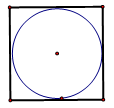 №5. Заполните пропуски в таблице:7 вариант №1. Найдите внутренний и внешний угол правильного девятиугольника.№2. Сколько сторон имеет правильный многоугольник, если его внутренний угол равен  ?№3. Найдите сторону правильного многоугольника, если радиус окружности равен 2.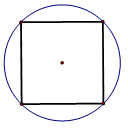 №4. Найдите сторону правильного многоугольника, если радиус окружности равен 2√3.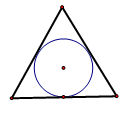 №5. Заполните пропуски в таблице:8 вариант №1. Сколько сторон имеет правильный многоугольник, если его внутренний угол равен  ?№2. Сколько сторон имеет правильный многоугольник, если его внешний угол равен  ?№3. Найдите радиус вписанной окружности, если радиус описанной окружности равен 3√2.№4. Найдите радиус вписанной окружности, если радиус описанной окружности равен 6√3.№5. Заполните пропуски в таблице:9 вариант №1. Найдите внутренний и внешний угол правильного семиугольника.№2. Сколько сторон имеет правильный многоугольник, если его внешний угол равен  ?№3. Найдите сторону правильного многоугольника, если радиус окружности равен 3.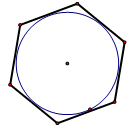 №4. Найдите радиус вписанной окружности, если радиус описанной окружности равен 2√3.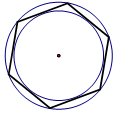 №5. Заполните пропуски в таблице:10 вариант №1. Сколько сторон имеет правильный многоугольник, если его внутренний угол равен  ?№2. Сколько сторон имеет правильный многоугольник, если его внешний угол равен  ?№3. Найдите радиус вписаннойокружности, если радиус описанной окружности равен 6.№4. Найдите сторону правильного многоугольника, если радиус окружности равен 4√3.№5. Заполните пропуски в таблице:11 вариант №1. Найдите внутренний и внешний угол правильного девятиугольника.№2. Сколько сторон имеет правильный многоугольник, если его внешний угол равен  ?№3. Найдите сторону правильного многоугольника, если радиус окружности равен 3.№4. Найдите радиус вписаннойокружности, если радиус описанной окружности равен 8√2.№5. Заполните пропуски в таблице:12 вариант №1. Сколько сторон имеет правильный многоугольник, если его внутренний угол равен  ?№2. Сколько сторон имеет правильный многоугольник, если его внешний угол равен 18 ?№3. Найдите сторону правильного многоугольника, если радиус окружности равен 3№4. Найдите радиус вписанной окружности, если радиус описанной окружности равен 3√3.№5. Заполните пропуски в таблице:Список использованных источниковГеометрия. 7-9 классы: учеб. для общеобразоват. учреждений / Л. С. Атанасян, В. Ф. Бутузов, С. Б. Кадомцев и др. – 20-е изд. – М. : Просвещение, 2010. – 384 с. : ил.Гаврилова Н. Ф. Поурочные разработки по геометрии: 9 класс. – М.: ВАКО, 2005. – 320 с. – (В помощь школьному учителю).RrPS√3RrPS 2RrPS√2RrPS6 RrPS√3RrPS2RrPS√2RrPS 18RrPS2 RrPS 8RrPSRrPS9